8 декабря в Клубе с. Холмушино по традиции прошел Турнир по шахматам  и шашкам для лиц с ограниченными возможностями. Продолжилась программа в кругу друзей за чашкой чая.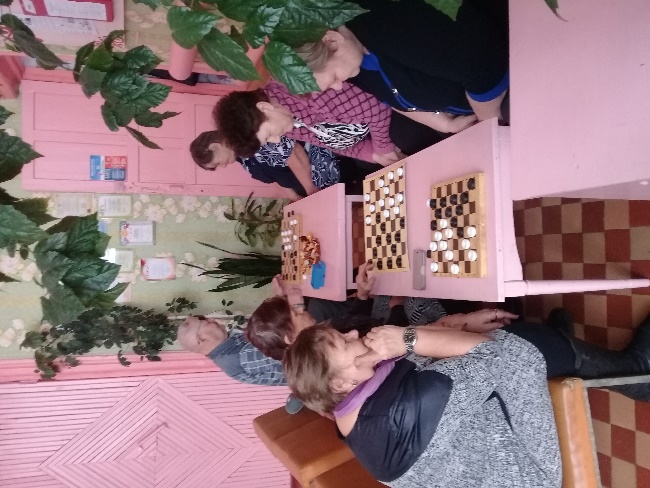 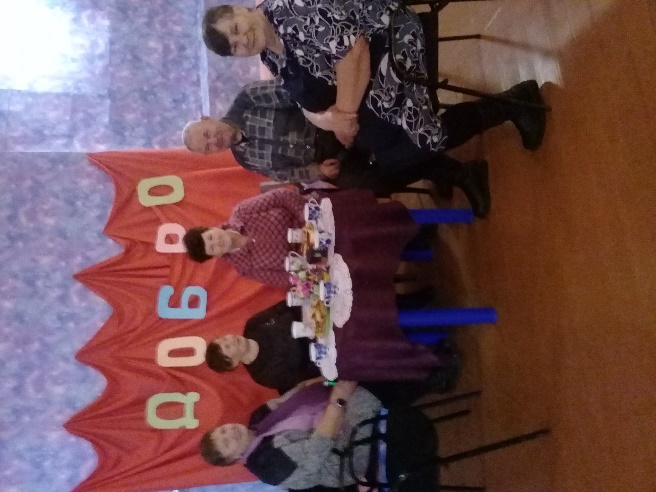                                                                          Заведующая Клуба:  Олейникова Н.П.                 